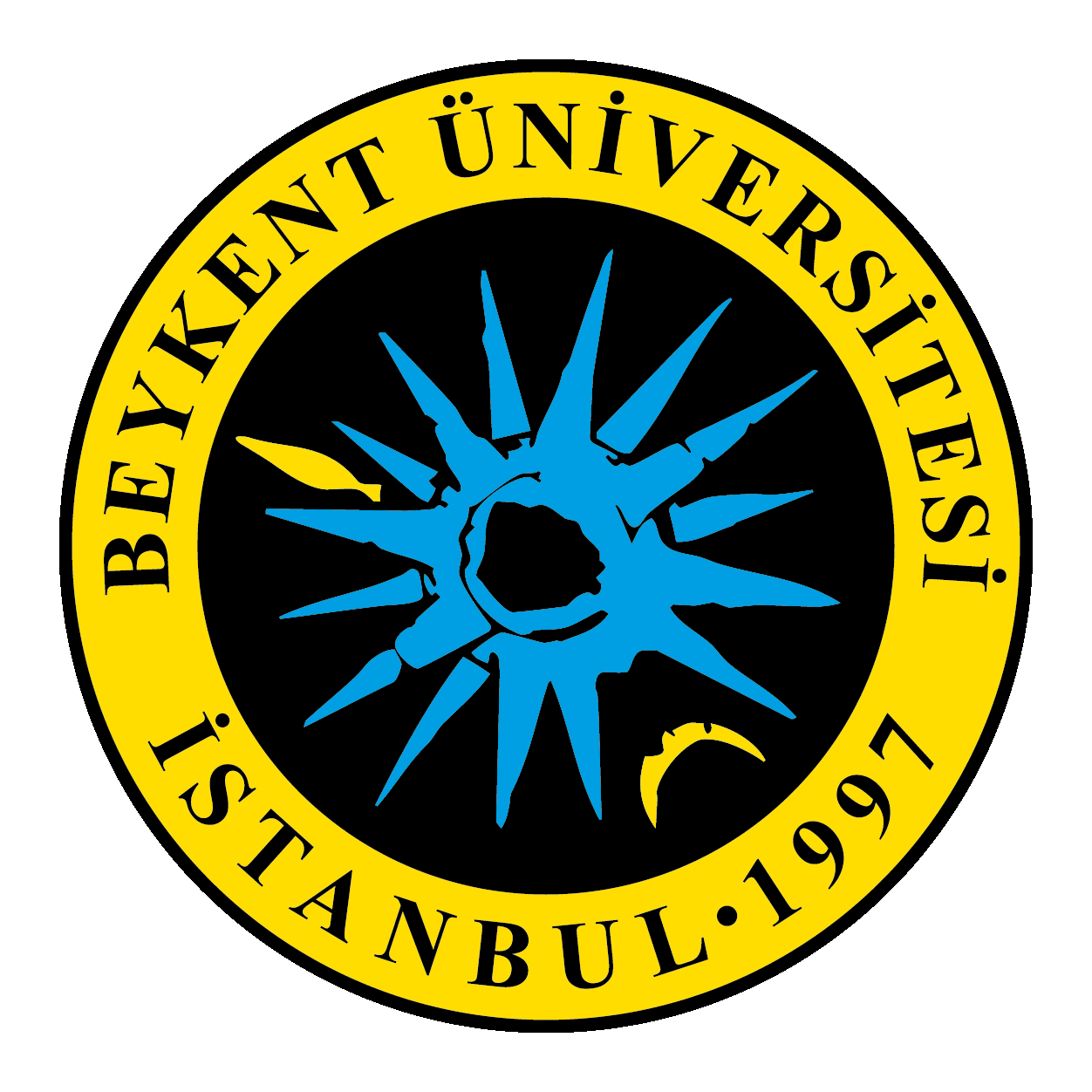 BİRİM FİYAT TEKLİF CETVELİİhale kayıt numarası: 2019/0023*Tabloya gerektiği kadar satır eklenecektir. *Bu standart form ihale dokümanına eklenmeden önce ihale kayıt numarası idare tarafından doldurulacaktır.*Kısmi teklif verilemez.Adı ve SOYADI/Ticaret UnvanıKaşe ve İmza81 Bu sütun idarece hazırlanacaktır. 2  Bu sütun isteklilerce doldurulacaktır. 3Teklif vermeye yetkili kişi tarafından her sayfası ad ve soyadı/ticaret unvanı yazılarak imzalanacaktır. Teklifin ortak girişim  (iş ortaklığı veya konsorsiyum) olarak verilmesi halinde, teklif mektubu bütün ortaklar veya yetki verdikleri kişiler tarafından imzalanacaktır.A1A1A1A1B2B2Sıra Noİş Kaleminin Adı ve Kısa Açıklaması 6BirimiMiktarıTeklif Edilen4 Birim FiyatTutarı1ESKİ BOYALI YÜZEYLERE ASTAR UYGULANARAK İKİ KAT SU BAZLI YARIMAT BOYA YAPILMASI (İÇ CEPHE)M219712  20cm kalınlığında duvar kırımı ve şantiyeden uzaklaştırılması M217İNŞAAT KISMI          TOPLAM TUTAR  (K.D.V Hariç)İNŞAAT KISMI          TOPLAM TUTAR  (K.D.V Hariç)İNŞAAT KISMI          TOPLAM TUTAR  (K.D.V Hariç)İNŞAAT KISMI          TOPLAM TUTAR  (K.D.V Hariç)İNŞAAT KISMI          TOPLAM TUTAR  (K.D.V Hariç)A1A1A1A1B2B2Sıra Noİş Kaleminin Adı ve Kısa Açıklaması 6BirimiMiktarıTeklif Edilen4 Birim FiyatTutarı1Sıva üstü sac tablo 0,40 - 0,50m2'ye kadar (0,50 m2 dahil) (TS 3367 EN 60439-1 )AD12Halojensiz alev geciktirici tip sıva üstü tablo 36 otomatik sigortalıkAD4316 a.'e kadar anahtarlı otomatik sigorta (3ka)AD30425 a.'e kadar anahtarlı otomatik sigorta (3ka kesme kapasiteli)AD205Üç fazlı anahtarlı 16 a.'e kadar anahtarlı otomatik sigorta (3ka)AD186Üç fazlı 25 A'e kadar anahtarlı otomatik sigorta (3 kA)AD67Üç fazlı anahtarlı 40 a.'e kadar anahtarlı otomatik sigorta (3ka)AD883 x 100 A'e kadar Icu: 35 kA, I1: (0,8-1)InAD49Kaçak akım koruma şalteri 4*63 a.e kadar(300ma)AD410İşaret lambası 250 v.a kadarAD15111x10 mm2 plastik izoleli iletken (ho7z,o7z1)MT100121x16 mm2 plastik izoleli iletken (ho7z,o7z1)MT100131x25 mm2 plastik izoleli iletken (ho7z,o7z1)MT100141x35 mm2 plastik izoleli iletken (ho7z,o7z1)MT100152x1.5 mm2 kurşunsuz pvc izol.kablo.besleme hattı (nhxmh)MT200162x2.5 mm2 kurşunsuz pvc izol.kablo.besleme hattı (nhxmh)MT300172x4 mm2 kurşunsuz pvc izol.kablo.besleme hattı (nhxmh)MT200183x1.5 mm2 kurşunsuz pvc izol.kablo.besleme hattı (nhxmh)MT200193x2.5 mm2 kurşunsuz pvc izol.kablo.besleme hattı (nhxmh)MT1000203x4 mm2 kurşunsuz pvc izol.kablo.besleme hattı (nhxmh)MT400213x6 mm2 kurşunsuz pvc izol.kablo.besleme hattı (nhxmh)MT300223x10 mm2 kurşunsuz pvc izol.kablo.besleme hattı (nhxmh)MT200234x2.5 mm2 kurşunsuz pvc izol.kablo.besleme hattı (nhxmh)MT800244x4 mm2 kurşunsuz pvc izol.kablo.besleme hattı (nhxmh)MT800254x6 mm2 kurşunsuz pvc izol.kablo.besleme hattı (nhxmh)MT700264x10 mm2 kurşunsuz pvc izol.kablo.besleme hattı (nhxmh)MT60027Normal sorti (linye ve sorti hatları kurşunsuz antigron (nhxmh) malzemeyle.)AD828Komutator sorti (linye ve sorti hatları kurşunsuz antigron (nhxmh) malzemeyle.)AD1229Vavien sorti (linye ve sorti hatları kurşunsuz antigron (nhxmh) malzemeyle.)AD430Paralel sorti (linye ve sorti hatları kurşunsuz antigron (nhxmh) malzemeyle.)AD2231Linye ve sorti hatları kurşunsuz antigron (nhxmh) nevinden malzeme ile normal priz sortisiAD5032Sıva üstü, min. 60x60 ebatlarında LED li tavan armatürü (ışık akısı en az 3300 lm, tüketim değeri en fazla 36 w olan)AD1233Led aydınlatma armatürleri için acil durum aydınlatma kiti fiyat farkıAD1234Kablo tava sistemleriKG3035En az 20 x 12 mm (tek bölmeli) PVC Kablo KanalıMT3036En az 40 x16 mm (iki bölmeli) PVC Kablo KanalıMT4037En az 80 x 20 mm arası (üç bölmeli) PVC Kablo KanalıMT3038En az 100 x 35 mm (üç bölmeli) PVC Kablo KanalıMT3039En az 100 x 50 mm arası (üç bölmeli) PVC Kablo KanalıMT1004075x18 den 75x20 mm’ye kadar balık sırtı kablo kanallarıMT204190x20 mm balık sırtı kablo kanalıMT2042Topraklı priz 16 a.- 250 v. (45 x 45 mm)AD7043Topraklı ups prizi (kırmızı renkli) 16 a.- 250 v. (45 x 45 mm)AD2044LIYCY, LIYC2Y sinyal kablosu 7x1.5 mm2MT100ELEKTRİK EK 1 BİNASI- TOPLAM TUTAR  (K.D.V Hariç)ELEKTRİK EK 1 BİNASI- TOPLAM TUTAR  (K.D.V Hariç)ELEKTRİK EK 1 BİNASI- TOPLAM TUTAR  (K.D.V Hariç)ELEKTRİK EK 1 BİNASI- TOPLAM TUTAR  (K.D.V Hariç)ELEKTRİK EK 1 BİNASI- TOPLAM TUTAR  (K.D.V Hariç)A1A1A1A1B2B2Sıra Noİş Kaleminin Adı ve Kısa Açıklaması 6BirimiMiktarıTeklif Edilen4 Birim FiyatTutarı1Halojensiz alev geciktirici tip sıva üstü tablo 36 otomatik sigortalıkAD5216 a.'e kadar anahtarlı otomatik sigorta (3ka)AD30325 a.'e kadar anahtarlı otomatik sigorta (3ka kesme kapasiteli)AD154Üç fazlı anahtarlı 16 a.'e kadar anahtarlı otomatik sigorta (3ka)AD155Üç fazlı 25 A'e kadar anahtarlı otomatik sigorta (3 kA)AD106Üç fazlı anahtarlı 40 a.'e kadar anahtarlı otomatik sigorta (3ka)AD1073 x 100 A'e kadar Icu: 35 kA, I1: (0,8-1)InAD68Kaçak akım koruma şalteri 4*40 a.e kadar(300ma)AD49Kaçak akım koruma şalteri 4*63 a.e kadar(300ma)AD410Seçici tip pako şalter 2*25 a. (tablo üzerine) (ts 4915 en 60669-1, ts en 60947-3)AD611Seçici tip pako şalter 3*25 a. (tablo üzerine) (ts 4915 en 60669-1, ts en 60947-3)AD412İşaret lambası 250 v.a kadarAD21131x10 mm2 plastik izoleli iletken (ho7z,o7z1)MT100141x16 mm2 plastik izoleli iletken (ho7z,o7z1)MT100151x25 mm2 plastik izoleli iletken (ho7z,o7z1)MT100161x35 mm2 plastik izoleli iletken (ho7z,o7z1)MT100172x1.5 mm2 kurşunsuz pvc izol.kablo.besleme hattı (nhxmh)MT300182x2.5 mm2 kurşunsuz pvc izol.kablo.besleme hattı (nhxmh)MT500192x4 mm2 kurşunsuz pvc izol.kablo.besleme hattı (nhxmh)MT400203x1.5 mm2 kurşunsuz pvc izol.kablo.besleme hattı (nhxmh)MT300213x2.5 mm2 kurşunsuz pvc izol.kablo.besleme hattı (nhxmh)MT1000223x4 mm2 kurşunsuz pvc izol.kablo.besleme hattı (nhxmh)MT600233x6 mm2 kurşunsuz pvc izol.kablo.besleme hattı (nhxmh)MT400243x10 mm2 kurşunsuz pvc izol.kablo.besleme hattı (nhxmh)MT300254x2.5 mm2 kurşunsuz pvc izol.kablo.besleme hattı (nhxmh)MT1000264x4 mm2 kurşunsuz pvc izol.kablo.besleme hattı (nhxmh)MT1000274x6 mm2 kurşunsuz pvc izol.kablo.besleme hattı (nhxmh)MT800284x10 mm2 kurşunsuz pvc izol.kablo.besleme hattı (nhxmh)MT800294x16 mm2 kurşunsuz pvc izol.kablo.besleme hattı (nhxmh)MT10030Normal sorti (linye ve sorti hatları kurşunsuz antigron (nhxmh) malzemeyle.)AD1031Komutator sorti (linye ve sorti hatları kurşunsuz antigron (nhxmh) malzemeyle.)AD1632Vavien sorti (linye ve sorti hatları kurşunsuz antigron (nhxmh) malzemeyle.)AD433Paralel sorti (linye ve sorti hatları kurşunsuz antigron (nhxmh) malzemeyle.)AD3034Linye ve sorti hatları kurşunsuz antigron (nhxmh) nevinden malzeme ile normal priz sortisiAD5035Boş boru döşemesi (14-20 mm)MT503663-75 mm PE HFFR halojensiz alev yaymaz elektrik tesisat borusuMT2037Sıva üstü, min. 60x60 ebatlarında LED li tavan armatürü (ışık akısı en az 3300 lm, tüketim değeri en fazla 36 w olan)AD2038Led aydınlatma armatürleri için acil durum aydınlatma kiti fiyat farkıAD1039Kablo tava sistemleriKG3040En az 20 x 12 mm (tek bölmeli) PVC Kablo KanalıMT3041En az 40 x16 mm (iki bölmeli) PVC Kablo KanalıMT4042En az 80 x 20 mm arası (üç bölmeli) PVC Kablo KanalıMT3043En az 100 x 35 mm (üç bölmeli) PVC Kablo KanalıMT4044En az 100 x 50 mm arası (üç bölmeli) PVC Kablo KanalıMT2004550x12 mm balık sırtı kablo kanalıMT104650x12 den 60x15 mm’ye kadar balık sırtı kablo kanallarıMT154775x18 den 75x20 mm’ye kadar balık sırtı kablo kanallarıMT154890x20 mm balık sırtı kablo kanalıMT2049Topraklı priz 16 a.- 250 v. (45 x 45 mm)AD5050Topraklı ups prizi (kırmızı renkli) 16 a.- 250 v. (45 x 45 mm)AD5051LIYCY, LIYC2Y sinyal kablosu 7x1.5 mm2MT10052Utp cat6 sıva altı tekli prizAD675324 portlu utp cat6 patch panelAD254Utp cat6h halojen free 4x2x23 awg kabloMT200055Rack kabinler 12u 600 mm * 600 mm 19"AD156Ürüne ait aksesuar termostatlı fan modülü (4 fanlAD157Ürüne ait aksesuar  19" rack tipi 6 lı grup priz anahtarlıAD158Üçlü Grup PrizAD20ELEKTRİK EK 2 BİNASI TOPLAM TUTAR  (K.D.V Hariç)ELEKTRİK EK 2 BİNASI TOPLAM TUTAR  (K.D.V Hariç)ELEKTRİK EK 2 BİNASI TOPLAM TUTAR  (K.D.V Hariç)ELEKTRİK EK 2 BİNASI TOPLAM TUTAR  (K.D.V Hariç)ELEKTRİK EK 2 BİNASI TOPLAM TUTAR  (K.D.V Hariç)A1A1A1A1B2B2Sıra Noİş Kaleminin Adı ve Kısa Açıklaması 6BirimiMiktarıTeklif Edilen4 Birim FiyatTutarı1TAVAN TİPİ ISI GERİ KAZANIMLI HAVALANDIRMA CİHAZI-4500 m3/h  ,  200 Pa1AD2TAVAN TİPİ ISI GERİ KAZANIMLI HAV. CİHAZI ELK.ISITICI + KUM.PANELİ-12 KW1AD3KANAL TİPİ ASPİRATÖR  1500 m³/h2AD4GAL.SAC HAVA KANALI ,EN GENİŞ KANALI 600 MM,0.60 MM KALINLIKTA380m²5GAL.SAC HAVA KANALI ,EN GENİŞ KANALI 1249 MM,0.80 MM KALINLIKTA290m²6HAVA DAMPERİ 0,50 M2 YE KADAR6m²7AL.FOLYO KAPLI 2,5 CM KALINLIKTA TAŞYÜNÜ İLE KANAL İZOLASYONU390m²8DAĞITICI MENFEZ   1001-1600 CM2 18AD9TOPLAYICI MENFEZ   1001-1600 CM2 18AD10MENFEZ DAMPERİ 1001-1600 CM236AD11PANJUR GAL.SAC6M212TEL KAFES6M213 (93KW) VRV DIŞ ÜNİTE1AD14KASET TİPİ 4 YÖNE ÜFLEMELİ Soğutma 6 kw. -ısıtma 6 kw.13AD15KASET TİPİ 4 YÖNE ÜFLEMELİ soğutma 7,5 kw. -ısıtma 8 kw.2AD16DOKUNMATİK KABLOLU KUMANDA16AD17VRV BAKIR BORU 1/4'' (6,4MM) , 0.80MM , 13MM İZOLE8MT18VRV BAKIR BORU 3/8'' (9,53MM) , 0.80MM , 13MM İZOLE22MT19VRV BAKIR BORU 1/2'' (12,7MM) , 0.80MM , 13MM İZOLE38MT20VRV BAKIR BORU 5/8'' (15,9MM) , 1.0MM , 13MM İZOLE45MT21VRV BAKIR BORU 3/4'' (19,1MM) , 1.0MM , 13MM İZOLE35MT22VRV BAKIR BORU 7/8'' (22,2MM) , 1.0MM , 13MM İZOLE35MT23VRV BAKIR BORU 1.1/8'' (28,6MM) , 1.2MM , 19MM İZOLE30MT24VRV BAKIR BORU 1.3/8'' (34,9MM) , 1.2MM , 19MM İZOLE10MT25VRV BAKIR BORU 1.5/8'' (41,3MM) , 1.2MM , 19MM İZOLE35MT26BAĞLANTI ELEMANLARI (JOINT)25KW'A KADAR4AD27BAĞLANTI ELEMANLARI (JOINT)25-50KW ARASI6AD28BAĞLANTI ELEMANLARI (JOINT)50-100KW ARASI3AD29SERT PVC YAPIŞTIRMA MUFLU DRENAJ BORUSU  DN4065MT30SERT PVC YAPIŞTIRMA MUFLU DRENAJ BORUSU  MONTAJ BEDELİ40%31DRENAJ BORUSU İZOLASYONU  13 MM65MT32KAYNAK DUMANI AKROBAT 2 KOLLU1AD3345x60 cm  yarım ayaklı tk. sırlı seramik ekstra sınıf lavabolar7AD34Yer süzgeci 15x15 cm. Ø 70  çıkışlı  (TS-327 ' ye uygun)8AD35KAYNAKLI İMALAT700KG.363/4'' TAM GEÇİŞLİ KÜRESEL VANA6AD37PLASTİK PİS SU BORUSU GEÇME MUFLU ø50 mm.d=1.8 mm.13MT38PLASTİK PİS SU BORUSU GEÇME MUFLU ø70 mm.d=1.9 mm.25MT39PLASTİK PİS SU BORUSU GEÇME MUFLU ø100 mm..d=2.7 mm.45MT40PLASTİK PİS SU BORUSU MONTAJ BEDELİ30%41Pn 20 polipropilen 3/4" ø25/4,2 mm temiz su boruları25MT42Pn 20 polipropilen 1" ø32/5,4 mm  temiz su boruları28MT43Pn 20 polipropilen 11/4" ø40/6,7 mm  temiz su boruları34MT44PN 20 POLİPROPİLEN BORU MONTAJ MALZEMESİ40%MEKANİK KISMI          TOPLAM TUTAR  (K.D.V Hariç)MEKANİK KISMI          TOPLAM TUTAR  (K.D.V Hariç)MEKANİK KISMI          TOPLAM TUTAR  (K.D.V Hariç)MEKANİK KISMI          TOPLAM TUTAR  (K.D.V Hariç)MEKANİK KISMI          TOPLAM TUTAR  (K.D.V Hariç)